А Д М И Н И С Т Р А Ц И Я   Г О Р О Д А  Р Ж Е В АТВЕРСКОЙ ОБЛАСТИП О С Т А Н О В Л Е Н И Е27.03.2020					           		      № 249О временной отмене действия проездных билетовдля учащихся общеобразовательных учрежденийна территории города Ржева Тверской областиВ целях обеспечения санитарно-эпидемиологического благополучия населения и недопущения распространения коронавирусной инфекции (2019-nCoV) на территории города Ржева Тверской области, в соответствии с постановлением Губернатора Тверской области от 17.03.2020 № 16 «О введении режима повышенной готовности на территории Тверской области» (с изменениями), постановлением Администрации города Ржева от 19.03.2020 № 216 «О проведении санитарно-противоэпидемических (профилактических) мероприятий, направленных на профилактику новой коронавирусной инфекции (2019-nCoV) на территории города Ржева Тверской области» (с изменениями), Федеральным законом от 06.10.2003 № 131-ФЗ «Об общих принципах организации местного самоуправления в Российской Федерации», руководствуясь Решением Ржевской городской Думы от 28.11.2019 № 12 «О досрочном прекращении полномочий Главы города Ржева Родивилова В.В.», статьями 30 и 33 Устава города Ржева, Администрация города РжеваП О С Т А Н О В Л Я Е Т:1. Временно приостановить с 30 марта 2020 года на территории города Ржева Тверской области действие льготного проезда на муниципальных маршрутах регулярных перевозок города Ржева Тверской области учащимися муниципальных общеобразовательных учреждений города Ржева Тверской области, порядок предоставления которого регламентирован постановлением Администрации города Ржева Тверской области от 27.12.2017 № 1204 «Об утверждении Порядка предоставления льготного проезда на муниципальных маршрутах регулярных перевозок города Ржева Тверской области учащимся муниципальных общеобразовательных учреждений города Ржева Тверской области на основании проездного билета в городском пассажирском транспорте общего пользования (кроме такси)».2. Все выкупленные билеты будут действительны после отмены мер по недопущению распространения коронавирусной инфекции (2019-nCoV) на территории города Ржева Тверской области.3. Настоящее постановление подлежит опубликованию в газете «Ржевская правда» и размещению на официальном сайте Администрации города Ржева www.rzhevciti.ru в телекоммуникационной сети «Интернет».4. Настоящее постановление вступает в силу со дня его подписания и действует до отмены данных мер в установленном порядке.5. Контроль за исполнением настоящего постановления оставляю за собой.Исполняющий полномочия Главы города Ржева, первый заместитель Главы администрации города Ржева 	                                                                          Р.С. Крылов 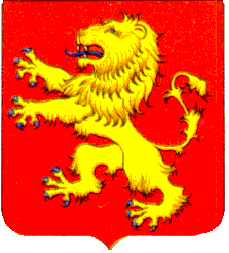 